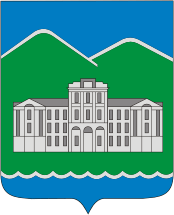 АДМИНИСТРАЦИЯ КЫШТЫМСКОГО ГОРОДСКОГО ОКРУГАРасширенное совещаниепри главе Кыштымского городского округа 5 июня 2023 года             Вопросы, находящиеся на постоянном контроле:        об оперативной обстановке на территории Кыштымского городского округа в пожароопасный период, докладчик - Евстефеев А. А., начальник Муниципального учреждения «Управление гражданской защиты Кыштымского городского округа» (регламент до 5 минут);       о начале летней оздоровительной кампании, докладчик - Попинако С. П., начальник Управления по делам образования администрации Кыштымского городского округа (регламент до 5 минут).             Основная повестка:        1.  Об итогах отопительного сезона и задачах при подготовке к зимнему периоду 2023 – 2024 годов. Докладчик – Власова Е. С., начальник Управления городского хозяйства администрации Кыштымского городского округа (регламент до 12 минут с презентацией).          2. Об организации работы по борьбе с преступлениями, совершенными с использованием информационно - телекоммуникационных технологий. Докладчик - Добрецкий Ю. Ю., начальник Межмуниципального отдела МВД России «Кыштымский» Челябинской области (регламент до 12 минут с презентацией). 3. Об организации и промежуточных итогах проведения диспансеризации и профилактических медицинских осмотров взрослого населения в 2023 году. Докладчик – Усков И. Г., главный врач ГБУЗ «Городская больница им. А. П. Силаева г. Кыштым» (регламент до 12 минут с презентацией). Разное:  О мероприятиях, посвящённых Дню города и Дню России.  Докладчик – Казакова Л. Г., начальник Муниципального учреждения «Управление культуры Кыштымского городского округа» (регламент до 5 минут).